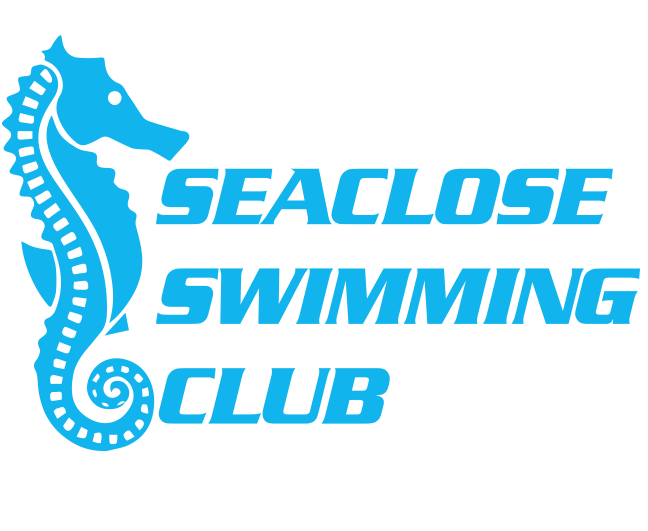 Club Championships 2019Squad Swimmers Entry FormClub Champs will again be swum jointly the other island swimming clubs in 2019. Heats will be joint but results will be for the individual clubs.  Entries are £2.50 per event.Please complete your entry form below. If you are unsure of your P.B. time we can use the latest we have on record. Enter an X against the events you want to enter.Closing date for entries Friday 15th November at the latestPlease e-mail entry forms to coaches@seaclosesc.co.uk or give them to your coach.Please pay by bank transfer with the reference SSCChamps. 
Account number: 30792284  Sort Code: 20-60-55Age GroupsThis year the age groups will be changing to be the same for all events and not be different for the longer distance events. Age as as at 31st December 2019 Age groups are:8 years9 years10 years11-12 years13-14 years15-16 years17-18 years19 years and overMedals will be awarded for the top 3 swimmers in each age group and a trophy for the highest points in all age groups 8 years and above. All events 200m and over may be swum in mixed heats depending numbers.Name:Name:Name:Name:Name:Date of Birth:Date of Birth:Sex: Male / Female Sex: Male / Female Sex: Male / Female DateEventEvent‘X’P.B. TimeSaturday 23rd November – Medina – 5.30pm50 Back50 BackSaturday 23rd November – Medina – 5.30pm100 Free100 FreeSaturday 23rd November – Medina – 5.30pm200 IM200 IMSaturday 23rd November – Medina – 5.30pm50 Breast50 BreastSaturday  23rd November – Medina – 5.30pm100 Fly100 FlySunday 24th November – Medina – 5.30pm50 Free50 FreeSunday 24th November – Medina – 5.30pm100 Back100 BackSunday 24th November – Medina – 5.30pm200 Free200 FreeSunday 24th November – Medina – 5.30pm50 Fly50 FlySunday 24th November – Medina – 5.30pm100 Breast100 BreastSaturday 30th November – Medina – 5.30pm200 Back200 BackSaturday 30th November – Medina – 5.30pm100 IM100 IMSaturday 30th November – Medina – 5.30pm200 Fly200 FlySunday 1st December – Medina- 5.30pm400 IM400 IMSunday 1st December – Medina- 5.30pm400 F/C 400 F/C Friday 6th December – Medina – 7pm1500 Free1500 FreeSaturday 7th December – Medina – 5.30pm200 Br/s200 Br/sSaturday 7th December – Medina – 5.30pm800 Free800 FreeTotal Events EnteredTotal Events Entered